CURRICULUM VITAEPERSONAL DETAILSNAME	: Sauya 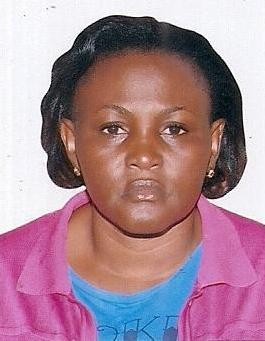 MAIL	: sauya.392350@2freemail.com NATIONALITY	: UgandanSEX	:  FemaleVISA STATUS	: Visit Visa CURRENT RESIDENCE: Dubai, UAELANGUAGES	: Fluent in English SALES ASSOCIATESauya is an expert at providing exceptional customer service and closing sales.KEY SKILLS AND COMPETENCIESAble to engage and speak to customers.Superb people and sales skills.Customer service experience in a retail environment.Knowledge and experience in using computer systems.Communicating effectively and professionally.Can work at a sustained pace and produce quality work.WORK EXPERIENCEDesignation: Sales Associate, 4 yearsDuties:Responding quickly and resourcefully to customer requests or concerns.Using suggestive selling techniques to increase sales.Giving information to customers about products.Up selling and making recommendations to customers.Serving multiple customers in a short period of time.Carrying out re-merchandising, display, price markdowns duties.Accurately completing cash register transactions.Receiving store deliveries.Representing the store in a professional and positive manner.Creating and maintaining long-term relationships with regular customers.Assisting in all store administrative tasks.Taking care of the customers’ needs while following company procedures.Executing marketing and visual merchandising initiatives.Occasionally opening and closing the store.Organizing the display of merchandise.Assisting customers with choices by providing them with information about products.Participating in physical inventory counts.Adhering to all store retail policies and procedures.ACADEMIC QUALIFICATIONHigh school CertificateHOBBIES: Making Friends, Watching Movies, Travelling and Music.REFEREES: Available upon requestDECLARATION: I hereby declare that the above information is correct up to my knowledge and I bear the responsibilities for the authority of the same.